	Karakter og lidelsesuttrykkHistorien	MålsetningerHabiliteringEpilepsi- Anfallsprosedyre
- E-læring- Akuttveske med anfallsprosedyre, magnet og sprøyte med vann (merket med Buccolam)
- Stoppeklokke
- 2 vakttelefoner
- Smittevernsutstyr- Utskrift av scenario (til markør og observatør)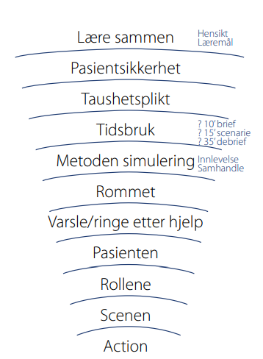 2 medarbeidere1 markør1-3 observatør Prosedyre ved epilepsianfall Administrering av akuttmedisin Bruke smittevernsutstyrAnne er 19 år, har alvorlig epilepsi og bor i kommunal bolig med kontinuerlig tilsyn og kameraovervåkning på natt. Hun har hyppige epileptiske anfall, spesielt i forbindelse med søvn (oppvåkning/ innsovning). For et par år siden fikk Anne operert inn en vagusnervestimulator (VNS), men effekten av denne har ikke vært som forventet. Anne er satt i karantene grunnet symptomer på Covid-19. Hun har virket slapp i hele dag, og i ettermiddag har hun hatt feber. Hurtigtest er positiv, og Anne er derfor Isolert i sin leilighet. Anne har fått febernedsettende 1 g Paracet. 30 minutter etter at hun har lagt seg får Anne et kraftig anfall med rykninger i hele kroppen. Kveldsvakten ser dette på kamera, reagerer raskt og løper mot leiligheten hennes. Den ansatte har med seg stoppeklokke og telefon slik at hun/han kan tilkalle hjelp om det skulle være nødvendig. Veske med akuttmedisin og magnet ligger allerede i leiligheten til Anne.Dersom du trenger hjelp, kan du bruke vakttelefonen til å ringe telefonnr XXX XX XXX for å varsle kollegaen din.Anne får et kraftig GTK anfall. Hen skal stryke magneten over vagusstimulatoren. Anfallet går ikke over og etter ca 5 minutter gis akuttmedisin.Deltakerne har mulighet til å varsle kollega og å ringe 113.Straks etter scenarioStraks etter scenarioStraks etter scenarioDebriefDebriefDebriefLM 1Prosedyre ved epilepsianfallProsedyre ved epilepsianfallLM 2Administrering av akuttmedisinAdministrering av akuttmedisinLM 3Bruke smittevernsutstyrBruke smittevernsutstyrAktuelle spørsmål til debrief:Aktuelle spørsmål til debrief:Du har nylig flyttet i kommunal bolig. Du har to eldre søsken og har bodd hjemme hos mor og far inntil nå. Det har tatt tid for deg å bli trygg i boligen og du er fremdeles utilpass og sliten i hverdagen. Dette er noe som gjerne trigger anfall og gjør deg sårbar ift din epilepsi.Du har ikke språk og kommuniserer til vanlig med lyder, kroppsspråk, latter og gråt.Du har kjent alvorlig epilepsi og har operert inn vagusnervestimulator. Du har nylig fått feber og har nå testet positivt på Covid-19. Siden økt temperatur øker faren for at du får epileptisk anfall, har du fått 1g Paracet før du la deg for kvelden. Du har nå lagt deg og ligger i sengen når anfallet starter. Du skal ha kontinuerlige kramper fram til 1-3 minutter etter 2. dose Buccolam.Når deltakerne kommer inn i rommet stivner du til i kroppen og vrir over mot høyre. Du er ikke kontaktbar og lager en lyd med munnen. Etter kort tid får du kraftige rykninger i hele kroppen. Deltakerne vil gi deg en dose Buccolam munnvann, uten at det vil gi noen effekt. Etter ytterlige 10 minutter skal det gis en ny dose Buccolam og deltakerne skal ringe 113. Du har kraftige rykninger fram til 1-3 minutter etter 2. dose Buccolam. Da stopper rykningene og pupillene dine går ikke lenger mot høyre. Du gir ingen kontakt de første minuttene etter krampene har gitt seg.Krampene kan du simulere med at du har rykninger i en av armene eller beina. Forsøk å ha rykninger hele tiden og heller veksle på hvilken arm eller bein som har rykninger. Hold gjerne hode og øyne mot høyre hele tiden.Prosedyre ved epilepsianfallAdministrering av akuttmedisinBruk av smittevernsutstyr